Materialen leer magnesium opdracht Noem 10 producten van magnesium Magnesium lucifer, magnesium armband, wiel frame, magnesium horloge, laptopframe, fiets  Wat gebeurde er in het ongeluk van de Ramp 24 uur van Le Mans 1955.Een coureur wouw iemand in halen door naar links te gaan, maar daar was al iemand aan het rijden. Dus botsten ze tegen elkaar aan. De auto van de coureur botste in de vangrail en vliegden in brand door het magnesium en benzine van de race auto. Kan je magnesium gieten?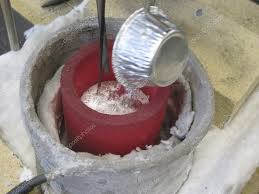 Ja magnesium kan je gieten Hoe corrosiebestendig is zuiver magnesium ?Zuiver magnesium is hoog corrosie bestendig. Behalve als je magnesium en een ander materiaal aan elkaar gaat verbinden, dan is er een grote kans dat er corrosie plaats vind https://www.onkenhout.nl/media/useruploads/files/nl/handleidingen/corrosiebestendigheid1112.pdf?f=1Wordt er magnesium(legering) voor auto onderdelen gebruikt ? ( google “ mg alloy “ )Plaats er een afbeelding bij.  Volgens mij worden de banden van magnesium gemaakt 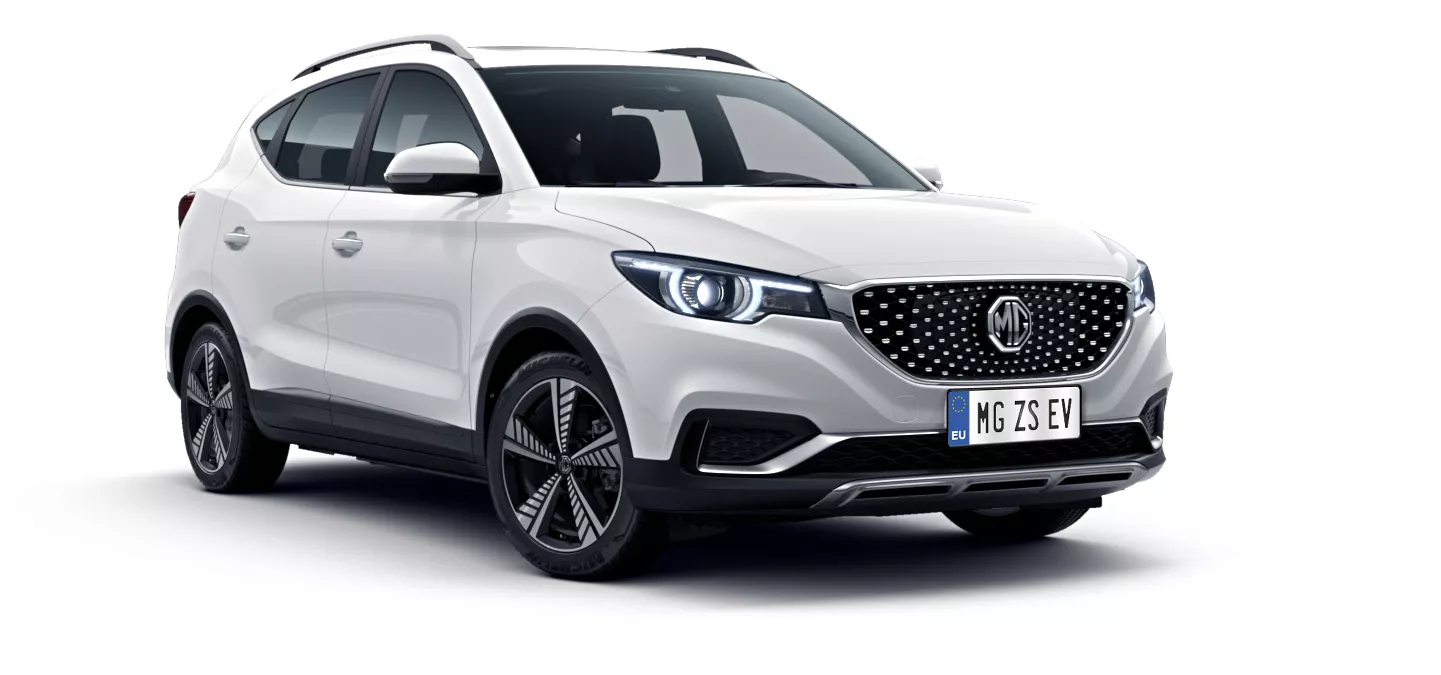 Waarom is magnesium goed voor je lichaam, waar is ’t goed voor?Metalen zorgen dat vitamines hun werk goed doen. Magnesium zorgt er voor dat er enzymen in je lichaam komen en die zorgen dat er processen in je lichaam goed verlopen. Hoe word magnesium poeder gemaakt?Door magnesium te verbranden.  -Waarom gebruiken turners magnesium, en welke naam heeft het inpoedervorm?Om rip te verhogen-Waarom is zuiver magnesium ten opzichte van staal of aluminium slechtvervormbaar?Omdat magnesium een kristal vormige structuur heeft en aluminium of staal niet 